Горбачев Сергей. Санкт-Петербург.
(974.78)В оценке с 2006 года. Диплом 2008 год. До оценки – работа в области экономических расчетов, оценки эффективности инвестиций, экономические обоснования нововведений, проджект-менеджмент, автоматизация всего перечисленного и преподавательская деятельность во всех перечисленных областях (несколько выпускников). Образования (дипломы): 1. инженер-конструктор, 2. Инженер-экономист, 3. Оценщик, 4. Аудитор, а также офицер запаса ВМФ РФ.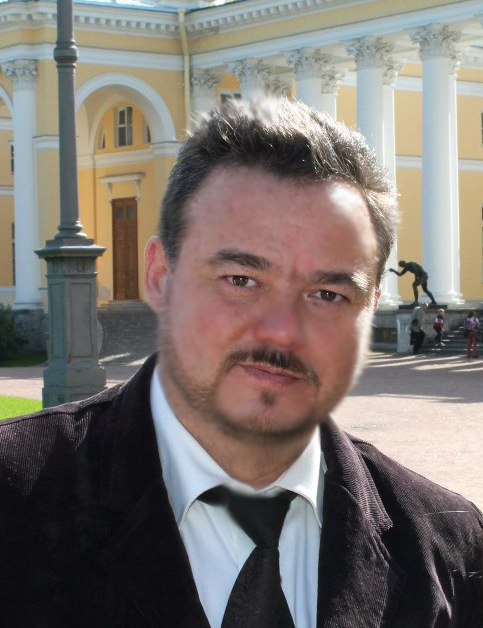 Увлечения. Туризм внутренний и внешний, особенно оценочный туризм (это когда путешествия связаны с работой Оценщика!). Благодаря нашей замечательной работе моя карта объектов выглядит так: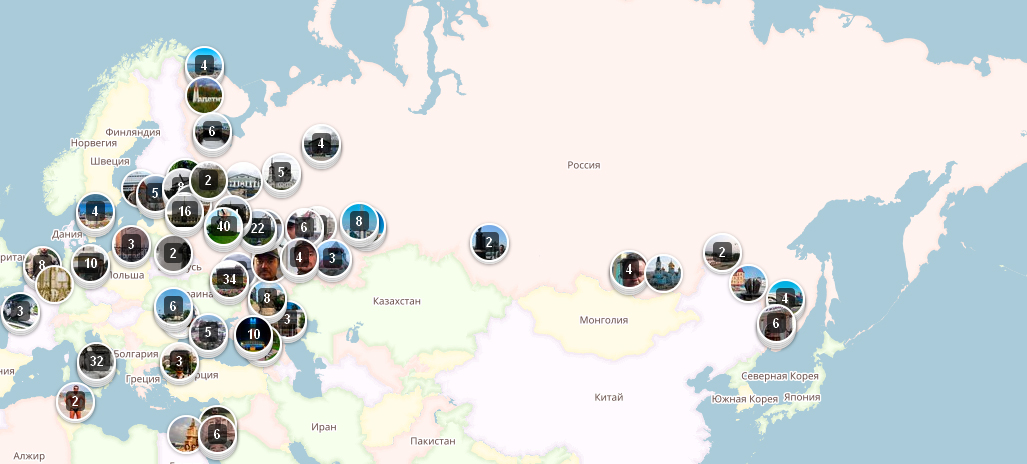 Если брать только европейскую часть страны (а также Украину и Молдову), то карта выглядит так: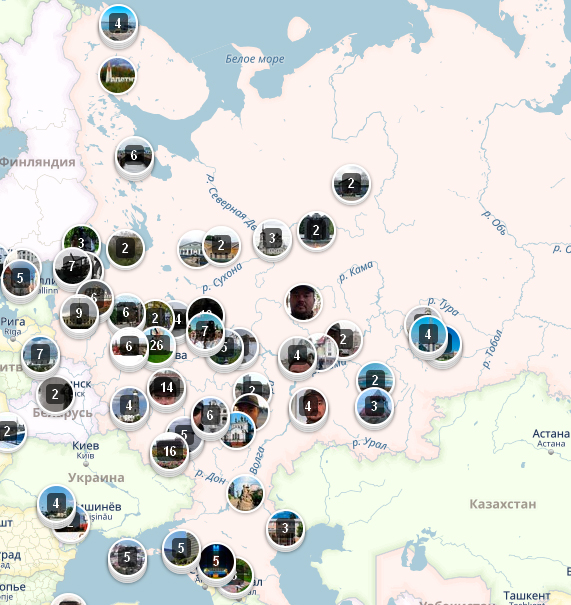 Конечно, не буквально везде пришлось поработать, НО! Благодаря нашей работе, список городов, в которых мне посчастливилось побывать, на данный момент выглядит так (красным цветом выделены населенные пункты, в которых я занимался оценочной деятельностью, либо полностью оценивая объекты, либо участвуя в той, или иной мере в составлении Отчета об оценке):Кроме того, Кунгур, Омск, Пермь, Северобайкальск, Тюмень, Ялуторовск – города, где приходилось оценивать с помощью местных Оценщиков…Одна из самых западных точек моих путешествий, Венеция… в свободное время итак пишу стихи… а в Венеции стихов не написать просто нельзя! По мотивам стихотворения Б. Пастернака «Венеция»:Северное направление для Оценщика из Северо-западного Федерального Округа – оно вообще как родное! На рисунке ниже представлена одна из самых северных точек, связанных с моей работой в качестве Оценщика – г. Мурманск!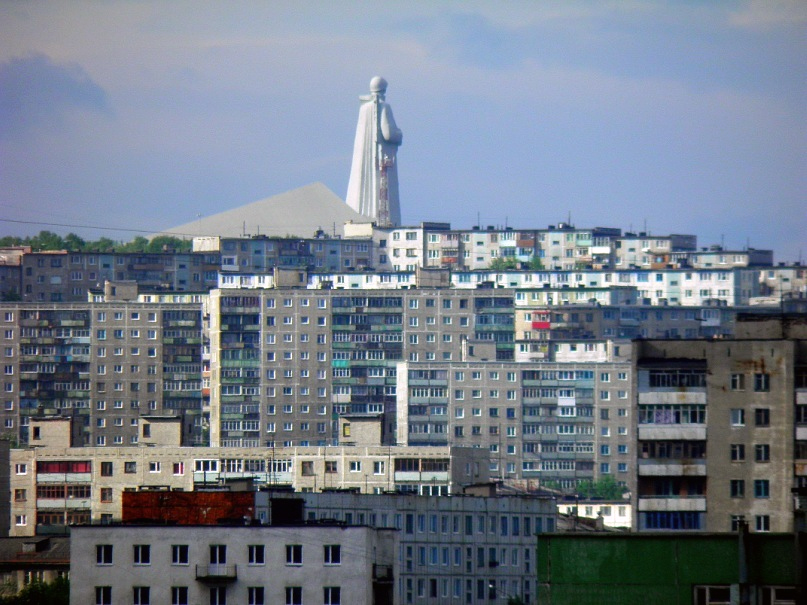 Ну и самая южная точка, где пришлось побывать. Красное море. «Мы славно поработали и славно отдохнем» (с) В. Высоцкий, «Товарищи ученые»… здесь оценивал красоту подводного мира… красиво!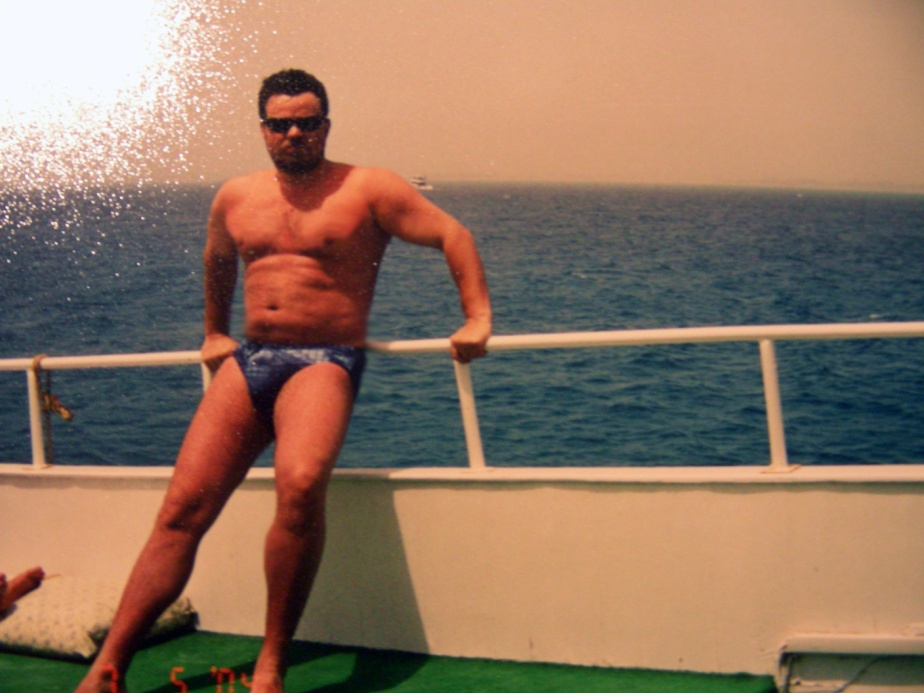 Мне не чужд мир прекрасного, например - холдинговый КВН, в котором наша команда одержала победу…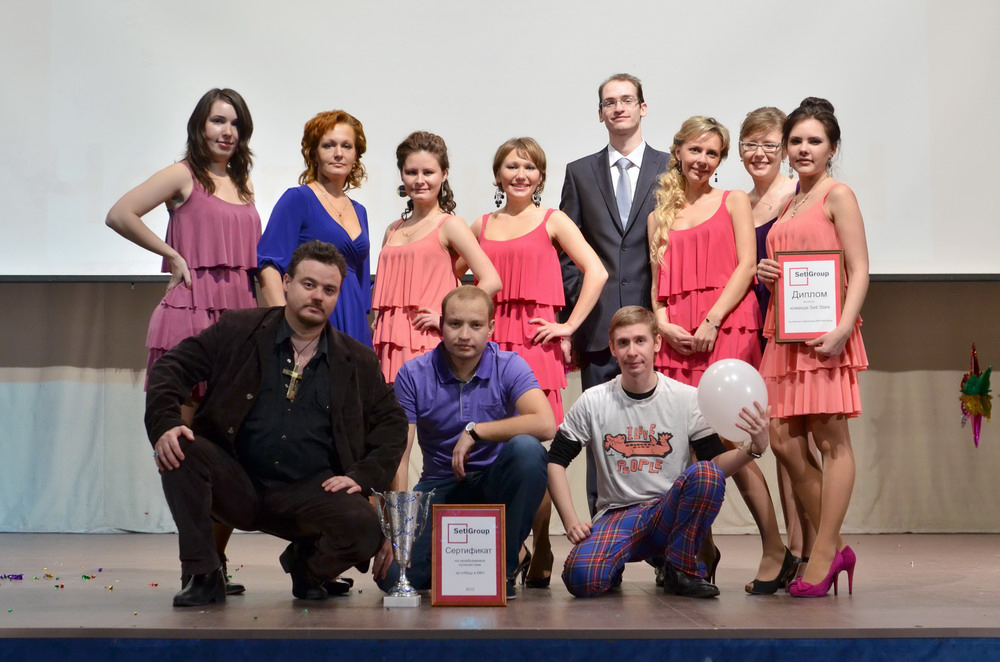 А также различные виды спорта, к которым не каждый день удается приобщиться (на фото ниже – капитан команды-победителя корпоративного турнира по керлингу):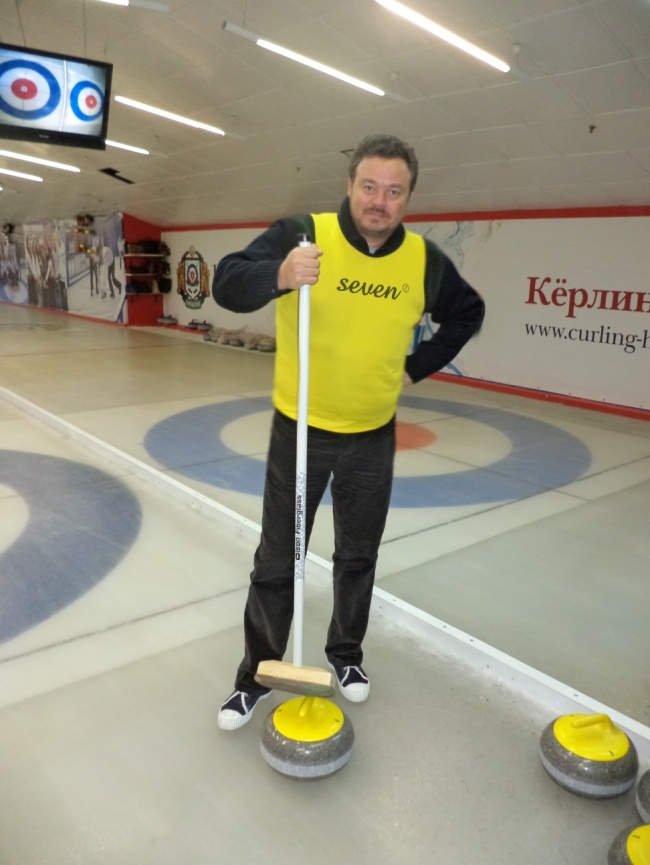 Ну и в заключении – несколько наиболее колоритных фотографий с рабочего места, а рабочее место Оценщика – вся страна!!!Ярославль. На крыше оцениваемого предприятия. Высота 27 м – отличная позиция для того, чтобы отснять всю недвижимость Объекта оценки, практически не сходя с места!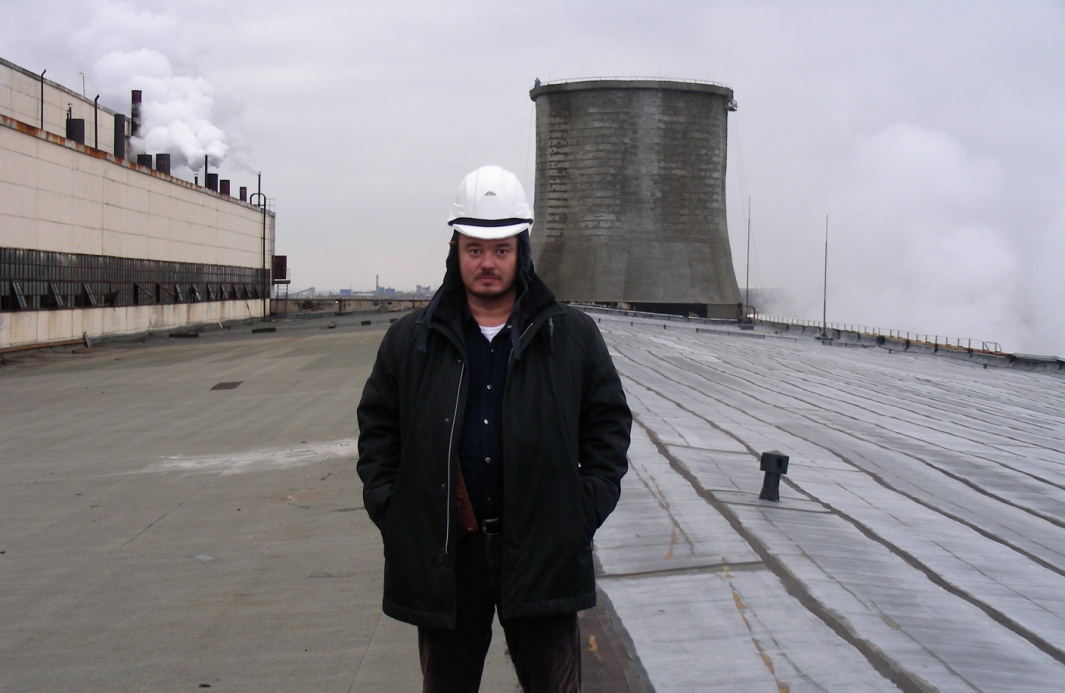 Химки. На оцениваемом земельном участке под строительство небольшого города, по меркам средней полосы… или микрорайона, по меркам Москвы и Московской области…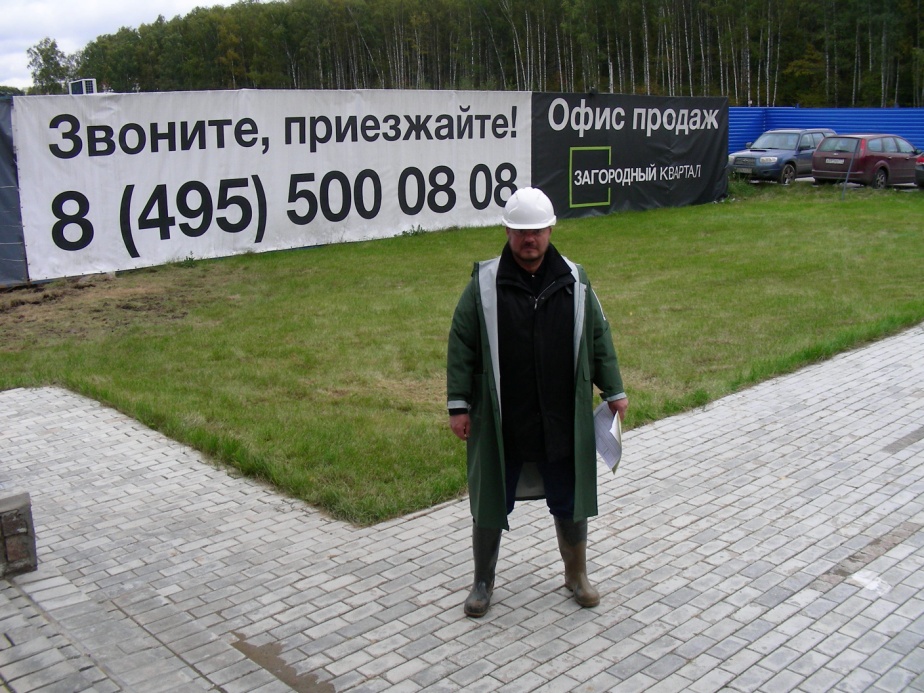 Всем моря удачи! И дачи у моря!Россия (Крым, времен Украины)ВолоколамскКоношаПетрозаводскУхтаАлуштаВолоконовкаКоролев ПечорыФурмановСевастопольВоронежКорочаПочинкиХабаровскСимферопольВышний ВолочекКостромаПрохоровкаХимкиЯлтаВяземскийКотласПсковЧебаркульМолдоваВязникиКохмаПушкиноЧелябинскАнений-нойВятские ПоляныКраснодарПятигорскЧитаБельцыГеленджикКрестцыРжевЧудовоБричаныГороховецКувшиновоРежЧереповецЕдинцыГрайворонКурскРославльЧеркесскДрокияГрязиБертюль РтищевоШаткиКишиневГубкинЛесозаводскРузаевкаШаховскаяЯловеньДимитровградЛипецкРязаньШебекиноКриковоДмитровЛихославльСамараШекснаРоссияДзержинскЛотошиноСаранскШуя (Иван. Обл.)АгрызДноЛуховицыСевероморскЯрославльАлексеевкаДолгопрудныйМедвежьегорскСегежаЛенинградская областьАлександровДомодедовоМалая ВишераСергиев ПосадВсеволожскАнапаДубнаМинеральные водыСковородиноВолосовоАрзамасЕкатеринбургМичуринскСмоленскВолховАрмавирЕлецМоскваСолнечногорскВыборгАртемЕрофей ПавловичМожгаСольвычегодскГатчинаАртёмовскийЗеленоградМурманскСонковоКаменногорскАстраханьИвангородМуромСосногорскКингисеппБаксанИвановоМытищиСочиКиришиБежецкИнзаНальчикСпасск-ДальнийКировскБелгородИжевскНевьянскСтарицаКузнечноеБелогорскИзборскНевинномысскСтарый ОсколЛодейное ПолеБеломорскИркутскНижний НовгородСтроитель (Белг. Обл.)ЛомоносовБорКазаньНижний ТагилСыктывкарЛугаБологоеКалининградНовороссийскТалдомМгаБоровичиКалязинНовосибирскТамбовПетрокрепостьБрянскКаменск-УральскийНовый ОсколТверьПодпорожьеВалдайКанашОблучьеТольяттиПриморскВалуйкиКашинОбьТоржокПриозерскВеликий НовгородКимрыОдинцовоТулаСветогорскВеликие ЛукиКировОкуловкаУгличСланцыВельскКлинОрелУлан-УдеСосновый борВладивостокКовровОренбургУльяновскСясьстройВолгоградКоломнаОсташковУнечаТосноВолгореченскКонаковоПензаУссурийскВологдаКондопогаПервоуральскУфаВолшебным следуя законамВ душе поют колоколаИ эхо вторит тонким звономВенецианского стекла…Иосифу Бродскому во вкусе не откажешь – Венеция невероятный город… оценил это с помощью собственной экспертной оценки… ибо сравнительный подход бессилен, так как сравнить Венецию с каким-либо другим городом крайне сложно! Остальные подходы - вообще неуместны)))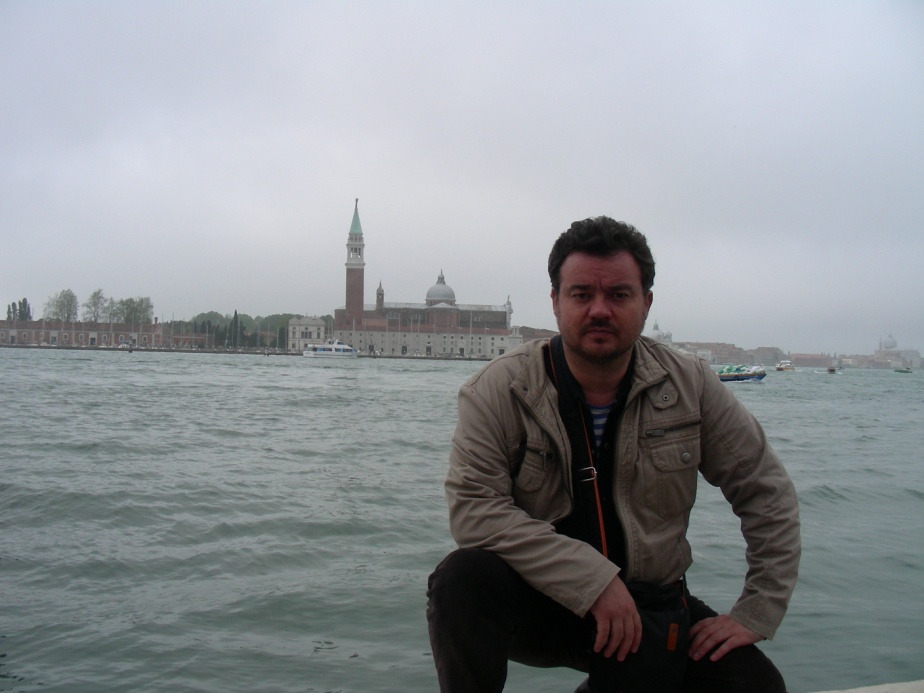 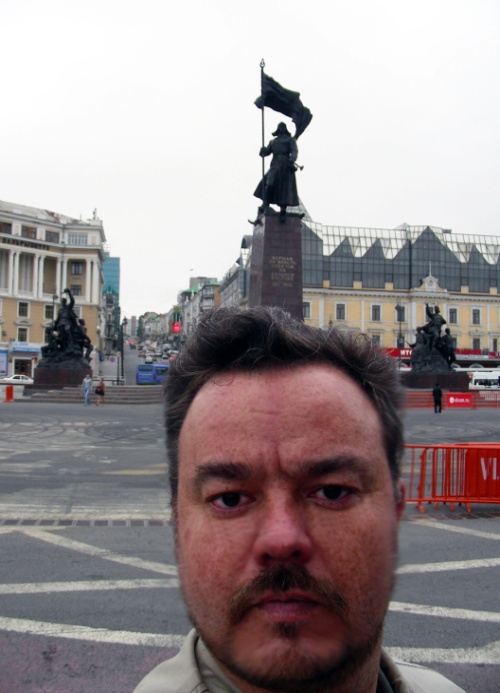 Самая восточная точка путешествий… город Владивосток… исследования рынка и ценообразующих факторов, обзоры, ну и конечно незабываемые впечатления от места, где заканчиваются рельсы, упираясь в Тихий океан… Только добравшись до Тихого океана, поговорив ранним утром, встречая рассвет на берегу Тихого океана по телефону с родными, ложащимися спать в Санкт-Петербурге, проехав на поезде от Владивостока, хотя бы до Байкала – до конца понимаешь размеры и просторы наши российские… и прелести работы Оценщика…